АДМИНИСТРАЦИЯ НОВОДМИТРИЕВСКОГО СЕЛЬСКОГО ПОСЕЛЕНИЯ СЕВЕРСКОГО РАЙОНАПОСТАНОВЛЕНИЕот 28 июня 2019  г.		№ 62                                             станица НоводмитриевскаяОб отмене Постановления № 330  от 22.11.2016 г. «Об установлении Порядка определения цены земельных участков, находящихся в муниципальной  собственности Новодмитриевского сельского поселения Северского района, при заключении договоров купли-продажи земельных участков без проведения торгов» В соответствии с ч. 4  ст. 7 Федерального Закона от 06 октября 2003 года № 131-ФЗ  «Об общих принципах организации местного самоуправления в Российской Федерации»,  ст. 54 Устава Новодмитриевского сельского поселения Северского  района, п о с т а н о в л я ю:1. Постановление № 330  от 22.11.2016 г. «Об установлении Порядка определения цены земельных участков, находящихся в муниципальной  собственности Новодмитриевского сельского поселения Северского района, при заключении договоров купли-продажи земельных участков без проведения торгов» - признать утратившим силу.2. Контроль за выполнением настоящего постановления оставляю за собой.3. Постановление вступает в силу со дня его официального обнародования.Глава Новодмитриевскогосельского поселения Северского района                                                                   Е.В. ШамраеваПроект подготовлен и внесен:Начальник общего отдела                                                       Е.Н. ШутькоПроект согласован:Юрисконсульт                                                                          Н.Ю. МаленковаАДМИНИСТРАЦИЯ НОВОДМИТРИЕВСКОГО СЕЛЬСКОГО ПОСЕЛЕНИЯ СЕВЕРСКОГО РАЙОНАПОСТАНОВЛЕНИЕот 28 июня 2019  г.		№ 62                                             станица НоводмитриевскаяОб отмене Постановления № 330  от 22.11.2016 г. «Об установлении Порядка определения цены земельных участков, находящихся в муниципальной  собственности Новодмитриевского сельского поселения Северского района, при заключении договоров купли-продажи земельных участков без проведения торгов» В соответствии с ч. 4  ст. 7 Федерального Закона от 06 октября 2003 года № 131-ФЗ  «Об общих принципах организации местного самоуправления в Российской Федерации»,  ст. 54 Устава Новодмитриевского сельского поселения Северского  района, п о с т а н о в л я ю:1. Постановление № 330  от 22.11.2016 г. «Об установлении Порядка определения цены земельных участков, находящихся в муниципальной  собственности Новодмитриевского сельского поселения Северского района, при заключении договоров купли-продажи земельных участков без проведения торгов» - признать утратившим силу.2. Контроль за выполнением настоящего постановления оставляю за собой.3. Постановление вступает в силу со дня его официального обнародования.Глава Новодмитриевскогосельского поселения Северского района                                                                   Е.В. ШамраеваАДМИНИСТРАЦИЯ НОВОДМИТРИЕВСКОГО СЕЛЬСКОГО ПОСЕЛЕНИЯ СЕВЕРСКОГО РАЙОНАПОСТАНОВЛЕНИЕот 28 июня 2019  г.		№ 62                                             станица НоводмитриевскаяОб отмене Постановления № 330  от 22.11.2016 г. «Об установлении Порядка определения цены земельных участков, находящихся в муниципальной  собственности Новодмитриевского сельского поселения Северского района, при заключении договоров купли-продажи земельных участков без проведения торгов» В соответствии с ч. 4  ст. 7 Федерального Закона от 06 октября 2003 года № 131-ФЗ  «Об общих принципах организации местного самоуправления в Российской Федерации»,  ст. 54 Устава Новодмитриевского сельского поселения Северского  района, п о с т а н о в л я ю:1. Постановление № 330  от 22.11.2016 г. «Об установлении Порядка определения цены земельных участков, находящихся в муниципальной  собственности Новодмитриевского сельского поселения Северского района, при заключении договоров купли-продажи земельных участков без проведения торгов» - признать утратившим силу.2. Контроль за выполнением настоящего постановления оставляю за собой.3. Постановление вступает в силу со дня его официального обнародования.Глава Новодмитриевскогосельского поселения Северского района                                                                   Е.В. Шамраева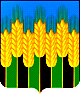 